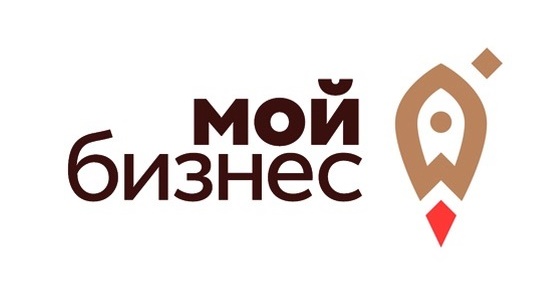 Методические материалы по заполнению субъектом малого или среднего предпринимательства документов, представляемых в Уполномоченный орган субъекта Российской Федерации с целью признания социальным предприятием, и обращению в Уполномоченный орган субъекта Российской Федерации Методические материалы предназначены для субъектов малого и среднего предпринимательства, осуществляющих деятельность, направленную на достижение общественно полезных целей и способствующую решению социальных проблем общества(Категория заявителей №4)1. Общие положенияНастоящие методические материалы разработаны в рамках реализации положений статьи 24.1 Федерального закона от 24 июля 2007 года № 209-ФЗ «О развитии малого и среднего предпринимательства в Российской Федерации» (далее – Федеральный закон) и Приказа Министерства экономического развития Российской Федерации от 29 ноября 2019 г. № 773 «Об утверждении Порядка признания субъекта малого или среднего предпринимательства социальным предприятием и Порядка формирования перечня субъектов малого и среднего предпринимательства, имеющих статус социального предприятия» (далее – Порядок).Настоящие методические материалы содержат рекомендации по заполнению субъектами малого и среднего предпринимательства документов, представляемых в орган исполнительной власти субъекта Российской Федерации, уполномоченный высшим исполнительным органом государственной власти субъекта Российской Федерации на взаимодействие с Министерством экономического развития Российской Федерации по реализации мероприятий государственной поддержки субъектов малого и среднего предпринимательства (далее – Уполномоченный орган) с целью признания социальным предприятием и в дальнейшем включением информации об этом в единый реестр субъектов малого и среднего предпринимательства.В разделе 2 настоящих методических материалов приведена инструкция по обращению в Уполномоченный орган с целью признания социальным предприятием, в разделах 3-6 приводятся инструкции по подготовке и заполнению документов, которые должны представлять заявители в Уполномоченный орган в соответствии с Порядком.В настоящих методических материалах используются следующие условные наименования:Порядок – Порядок признания субъекта малого или среднего предпринимательства социальным предприятием, утвержденный приказом Минэкономразвития России от 29 ноября 2019 г. № 773.Федеральный закон – Федеральный закон от 24 июля 2007 года № 209-ФЗ «О развитии малого и среднего предпринимательства в Российской Федерации».Уполномоченный орган – орган исполнительной власти субъекта Российской Федерации, уполномоченный высшим исполнительным органом государственной власти субъекта Российской Федерации на взаимодействие с Министерством экономического развития Российской Федерации по реализации мероприятий государственной поддержки малого и среднего предпринимательства. В Самарской области – Министерство экономического развития и инвестиций Самарской области.Деятельность, направленная на достижение общественно полезных целей и способствующая решению социальных проблем общества, – социальная деятельность, соответствующая описанию, приведенному в пункте 4 части 1 статьи 24.1 Федерального закона.Заявители – субъекты малого и среднего предпринимательства, обращающиеся в Уполномоченный орган с целью признания социальным предприятием, осуществляющие деятельность, направленную на достижение общественно полезных целей и способствующую решению социальных проблем общества, соответствующие условию, предусмотренному пунктом 4 части 1 статьи 24.1 Федерального закона: доля доходов от осуществления такой деятельности по итогам предыдущего календарного года должна составлять не менее 50% в общем объеме доходов, а доля полученной чистой прибыли за предшествующий календарный год, направленной на осуществление такой деятельности в текущем календарном году, должна составлять не менее 50% от размера указанной прибыли (при наличии чистой прибыли).Организация, образующая инфраструктуру поддержки малого и среднего предпринимательства – определяется в соответствии со статьей 15 Федерального закона. В Самарской области – ГКУ СО «Информационно-консалтинговое агентство Самарской области».ЕГРЮЛ – единый государственный реестр юридических лиц.ЕГРИП – единый государственный реестр индивидуальных предпринимателей.УСН – упрощенная система налогообложения.ЕНВД – система налогообложения в виде единого налога на вмененный доход для отдельных видов деятельности.ПСН – патентная система налогообложения.НДФЛ – налог на доходы физических лиц.ОКВЭД2 – ОК 029-2014 (КДЕС Ред. 2). Общероссийский классификатор видов экономической деятельности, утвержденный Приказом Росстандарта от 31 января 2014 года № 14-ст.НДС – налог на добавленную стоимость.2. Инструкция по обращению в Уполномоченный орган1.	Для получения статуса социального предприятия необходимо обратиться в Уполномоченный орган субъекта Российской Федерации, в котором заявитель осуществляет деятельность.В Самарской области - Министерство экономического развития и инвестиций Самарской области (г. Самара, ул. Скляренко, 20 Департамент развития предпринимательства Министерства экономического развития и инвестиций Самарской области).Обратиться в Уполномоченный орган можно одним из следующих способов:а. непосредственно в Уполномоченный орган;б. через организации, образующие инфраструктуру поддержки малого и среднего предпринимательства (ГКУ СО «Информационно-консалтинговое агентство Самарской области»);в. направив заказное письмо;г. в форме электронных документов, подписанных усиленной квалифицированной электронной подписью.В случае обращения в Уполномоченный орган путем отправки заказного письма заявителю рекомендуется также направить сканированные копии представляемых в Уполномоченный орган документов на электронную почту Уполномоченного органа с указанием даты отправки документов заказным письмом.Информация о доступных в субъектах РФ способах обращения в Уполномоченный орган, и перечень организаций, образующих инфраструктуру поддержки малого и среднего предпринимательства, через которые можно обратиться в Уполномоченный орган, будут размещены на сайтах Уполномоченных органов субъектов РФ.2.	Подать заявление и документы в Уполномоченный орган для целей признания социальным предприятием можно начиная с 2020 года. Подать документы можно:С 9 января до 1 марта 2020 года – в целях признания заявителя социальным предприятием по состоянию на 1 апреля 2020 года.С 1 марта до 1 мая 2020 года – в целях признания заявителя социальным предприятием по состоянию на 1 июля 2020 года.В случае если Уполномоченный орган принял решение о признании заявителя социальным предприятием по состоянию на 1 апреля 2020 года, повторно подавать документы до 1 мая в 2020 году не нужно.Подать заявление и документы в Уполномоченный орган для целей признания социальным предприятием в 2021 году и последующие годы необходимо до 1 мая.Комплектность документов, представляемых в Уполномоченный орган заявителем, можно проверить на основании чек-листов, приведенных в документе «Перечень документов, подаваемых заявителем в уполномоченный орган субъекта РФ для целей признания заявителя социальным предприятием».3. Заявители могут обратиться в Уполномоченный орган с целью признания социальным предприятием не ранее года, следующего за годом внесения в ЕГРЮЛ (ЕГРИП) записи о создании юридического лица (регистрации в качестве индивидуального предпринимателя).Также на момент подачи документов в Уполномоченный орган информация о заявителе должна быть включена в Единый реестр субъектов малого и среднего предпринимательства.Наличие записи о заявителе в Едином реестре субъектов малого и среднего предпринимательства – обязательное условие для признания	 социальным предприятием. В данной связи заявителю рекомендуется заблаговременно проверить наличие записи в Едином реестре субъектов малого и среднего предпринимательства не позднее, чем за месяц до обращения в Уполномоченный орган. В случае отсутствия записи необходимо обратиться в налоговый орган через форму, размещенную на сайте https://rmsp.nalog.ru/appeal-create.html.Заявление рассматривается налоговым органом в течение 15 рабочих дней с момента отправки.3. Инструкция по заполнению заявления о признании социальным предприятием (приложение № 1 к Порядку)В поле «Наименование уполномоченного органа» указывается Уполномоченный орган субъекта Российской Федерации, указанный на сайте Минэкономразвития – в Самарской области – Министерство экономического развития и инвестиций Самарской области.В поле «Наименование субъекта малого или среднего предпринимательства» заявители-юридические лица указывают сокращенное наименование юридического лица согласно сведениям ЕГРЮЛ, актуальным на дату обращения в Уполномоченный орган.Заявители-индивидуальные предприниматели указывают ФИО индивидуального предпринимателя согласно сведениям ЕГРИП, актуальным на дату обращения в Уполномоченный орган.В поле «Адрес» заявители указывают место нахождения юридического лица или место жительства индивидуального предпринимателя.В полях «Телефон», «Факс», «Адрес электронной почты» указываются контактные данные заявителя. Заявителю рекомендуется указать как минимум один вид контактных данных из перечисленных. В полях контактных данных, отсутствующих у заявителя, указывается «Отсутствует».В поле «Полное наименование субъекта малого или среднего предпринимательства» заявители-юридические лица указывают полное наименование юридического лица согласно сведениям ЕГРЮЛ, актуальным на дату обращения в Уполномоченный орган. Заявители-индивидуальные предприниматели указывают ФИО индивидуального предпринимателя согласно сведениям ЕГРИП, актуальным на дату обращения в Уполномоченный орган.Поля «Дата внесения в Единый государственный реестр юридических лиц (Единый государственный реестр индивидуальных предпринимателей) записи о создании юридического лица (регистрации индивидуального предпринимателя)» указывается дата согласно сведениям ЕГРЮЛ (ЕГРИП).В поле «Серия и номер документа, подтверждающего факт внесения записи» указывается серия и номер ОГРН (ОГРНИП) согласно сведениям ЕГРЮЛ (ЕГРИП).В поле «Наименование регистрирующего органа» указывается наименование регистрирующего органа согласно сведениям ЕГРЮЛ (ЕГРИП).В поле «ИНН» указывается идентификационный номер налогоплательщика согласно сведениям ЕГРЮЛ (ЕГРИП).10.	В поле «КПП» указывается код причины постановки на учет согласно сведениям ЕГРЮЛ, актуальным на дату обращения в Уполномоченный орган. Заявители-индивидуальные предприниматели ставят в данном поле прочерк.В поле «Дата постановки на учет в налоговом органе» указывается дата согласно сведениям ЕГРЮЛ (ЕГРИП).В поле «Дата внесения сведений в единый реестр субъектов малого и среднего предпринимательства» указывается дата согласно информации из единого реестра субъектов малого и среднего предпринимательства. Единый реестр субъектов малого и среднего предпринимательства размещен на сайте https://rmsp.nalog.ru/1.1 Найти свою организацию или ИП можно по ИНН.В поле «Сведения о лице, имеющем право действовать от имени заявителя без доверенности» заявитель-юридическое лицо указывает лиц, имеющих право действовать от имени заявителя без доверенности, согласно сведениям ЕГРЮЛ, актуальным на дату обращения в Уполномоченный орган. Заявители-индивидуальные предприниматели ставят в данном поле прочерк.В поле «Осуществляемые виды деятельности заявителя» перечисляются коды всех видов деятельности в соответствии с ОКВЭД2 согласно сведениям ЕГРЮЛ (ЕГРИП), актуальным на дату обращения в Уполномоченный орган.Заявитель-юридическое лицо может приложить к заявлению выписку из ЕГРЮЛ и не заполнять поля «Дата постановки на учет в налоговом органе», «Дата внесения в Единый государственный реестр юридических лиц (Единый государственный реестр индивидуальных предпринимателей) записи о создании юридического лица (регистрации индивидуального предпринимателя)», «Серия и номер документа, подтверждающего факт внесения записи», «Наименование регистрирующего органа», «ИНН», «Сведения о лице, имеющем право действовать от имени заявителя без доверенности», «Осуществляемые виды деятельности заявителя». В данном случае в указанных полях следует указать «см. ЕГРЮЛ».Заявитель-индивидуальный предприниматель может приложить к заявлению выписку из ЕГРИП и не заполнять поля «Дата постановки на учет в налоговом органе», «Дата внесения в Единый государственный реестр юридических лиц (Единый государственный реестр индивидуальных предпринимателей) записи о создании юридического лица (регистрации индивидуального предпринимателя)», «Серия и номер документа, подтверждающего факт внесения записи», «Наименование регистрирующего органа», «ИНН», «КПП», «Осуществляемые виды деятельности заявителя». В данном случае в указанных полях поле следует указать «см. ЕГРИП».15.	В поле «Сведения о заявителе» заявители-юридические лица указывают сокращенное наименование юридического лица согласно сведениям ЕГРЮЛ, актуальным на дату обращения в Уполномоченный орган.Заявители-индивидуальные предприниматели указывают ФИО индивидуального предпринимателя согласно сведениям ЕГРИП, актуальным на дату обращения в Уполномоченный орган.16.	В поле «Сведения о заявителе в информационно-телекоммуникационной сети «Интернет» указывается сокращенное наименование заявителя-юридического лица (ФИО индивидуального предпринимателя) и ссылка на сайт заявителя в соответствии с тем, как он указан в адресной строке (при наличии). Допускается указание ссылки на сайт заявителя в социальных сетях. В случае отсутствия сайта указывается «Сайт отсутствует».В случае, если заявитель включен реестр поставщиков социальных услуг, рекомендуется также привести ссылку на данный реестр. В конце заявления ставится дата подписания, подпись лица, заполнившего заявление, с расшифровкой (ФИО) и печать (при наличии).4. Инструкция по заполнению отчета о социальном воздействии(приложение № 2 к Порядку)Справочно: заявители заполняют отчет о социальном воздействии по желанию. При этом настоятельно рекомендуется предоставить данный документ в целях формирования у Уполномоченного органа более комплексного понимания характера осуществляемой социальной деятельности.В спорных случаях (например, если ОКВЭД2 согласно ЕГРЮЛ/ЕГРИП заявителя не соответствует/не вполне соответствует социальному направлению деятельности, когда отсутствует сайт, через который Уполномоченный орган может ознакомиться с социальной деятельностью заявителя), информация из отчета о социальном воздействии может стать решающей в признании заявителя социальным предприятием.В отчете о социальном воздействии рекомендуется в свободной форме привести описание деятельности, соответствующей условиям, в соответствии с которыми заявитель обращается в Уполномоченный орган с целью признания социальным предприятием. Приведенное описание должно демонстрировать, как на практике осуществляется социальная деятельность заявителя, в чем польза социальной деятельности заявителя, а также что осуществляемая деятельность соответствует направлению деятельности, указанному заявителем при заполнении «сведений об осуществлении деятельности, направленной на достижение общественно полезных целей и способствующей решению социальных проблем общества в соответствии с пунктом 4 части 1 статьи 24.1 Федерального закона» (приложение № 8 к Порядку).В разделе «Цель социального предприятия» заявителю рекомендуется указать цель «достижение общественно полезных целей и решение социальных проблем общества», а также конкретные общественно-полезные цели, на достижение которых направлена его деятельность, и кратко описать осуществляемую деятельность.Пример: достижение общественно полезных целей и решение социальных проблем общества – оздоровление и организация досуга детей в период летних каникул: деятельность детского оздоровительного летнего лагеря для детей и подростков от 8 до 14 лет с предоставлением проживания, питания, занятиями физкультурой и культурной программой.3.	В разделе «Социальная проблема (потребность потребителя), на решение которой направлена деятельность социального предприятия» приводится описание конкретной социальной проблемы, на решение которой направлена деятельность заявителя.Примеры: наркомания среди подростков; насилие в семье; трудности в организации присмотра за детьми у работающих родителей; необходимость создания особых условий для социализации детей, отстающих в развитии; необходимость организации досуга и присмотра за детьми работающих родителей в периоды летних каникул, когда дети не заняты учебой в школе, и за ними некому присматривать.4.	В разделе «Целевая аудитория, на которую направлена деятельность социального предприятия» указываются категории лиц, на решение проблем которых направлена социальная деятельность заявителя. В данном разделе необходимо максимально точно обозначить категорию лиц, на решение проблем которых направлена его деятельность.Примеры: если заявитель занимается организацией занятий для детей, в качестве целевой категории заявитель может указать «дети школьного и дошкольного возраста и их родители»; если заявитель осуществляет деятельность детского оздоровительного летнего лагеря, он может указать «дети и подростки от 8 до 14 лет, а также их работающие близкие родственники».В случае если невозможно однозначно определить категорию лиц, на решение проблем которых направлена деятельность заявителя, применимо указывать в качестве целевой аудитории неопределенный круг лиц с ограничением по территориальному признаку.Пример: заявитель осуществляет деятельность музея, в котором хранятся артефакты памяти жителей села, принявших участие в великой отечественной войны; в данном случае заявитель может указать «жители села, на территории которого расположен музей».5.	В разделе «Способы решения социальной проблемы, которые осуществляет социальное предприятие» указываются конкретные способы, которые использует заявитель для решения социальных проблем, приведенных им в разделе «Социальная проблема (потребность потребителя), на решение которой направлена деятельность социального предприятия». При заполнении раздела рекомендуется:- пояснить, каким образом реализуемые виды продукции (товаров, работ, услуг) решают или снижают негативный эффект от наличия социальной проблемы, на которую направлена деятельность заявителя;- пояснить, какие положительные эффекты для целевой аудитории и общества в целом имеет деятельность заявителя.Пример: заявитель обучает волонтеров и работников приютов для животных основным навыкам ухода за животными: мытью, перевязке, типам кормления, распознаванию основных симптомов наиболее распространенных заболеваний, технике безопасности при взаимодействии с животными. Основные клиенты заявителя – приюты для собак и кошек (НКО). Услуги заявителя решают проблему отсутствия компетенций у работников и волонтеров, которые хотят работать с животными, но не обладают необходимыми навыками и знаниями. Деятельность заявителя позволяет НКО в условиях дефицита квалифицированных кадров вылечить больше бездомных животных и найти им хозяев.6.	В разделе «Продукция (товары, работы, услуги), предлагаемая потребителю социального предприятия (целевой аудитории, благополучателям)» необходимо перечислить конкретные виды продукции (товаров, работ, услуг; допустимо перечисление укрупненных видов при их значительном количестве), которые производит заявитель, способствующие решению социальной проблемы, указанной в разделе «Социальная проблема (потребность потребителя), на решение которой направлена деятельность социального предприятия».Примеры: консультации психологов по горячей линии, брошюры о здоровом образе жизни, занятия плаванием, обучение волонтеров уходу за животными.Пример заполнения приложения № 2Заявитель организовал интерактивный музей Камчатского края. Многие природные достопримечательности Камчатки труднодоступны для широких слоев населения – красивые места располагаются очень далеко, и чтобы их увидеть, нужно потратить значительное количество времени и денег. Интерактивный музей наглядно демонстрирует красоту края. В нем представлены образцы горных пород, уникальные модели лавовых потоков, которые передают атмосферу природных чудес Камчатки, собрано множество фотографий и видеоматериалов. Также музей организует виртуальные туры, которые при помощи VR-технологий позволяет всем, в том числе маломобильным гражданам, насладиться красотами Камчатки. Кроме реалистичных панорамных изображений, тур включает в себя подробный научно-познавательный рассказ гида, готового ответить на вопросы посетителей.В соответствии с приведенным описанием заявитель может заполнить форму отчета о социальном воздействии следующим образом:Отчет о социальном воздействии5. Инструкция по заполнению справки о доле доходов, полученных от осуществления деятельности (видов деятельности), указанной в пункте 2, 3 или 4 части 1 статьи 241 Федерального закона, по итогам предыдущего календарного года в общем объеме доходов и о доле полученной чистой прибыли за предшествующий календарный год, направленной на осуществление такой деятельности (видов такой деятельности) в текущем календарном году, от размера указанной прибыли (приложение № 6 к Порядку)Заявитель заполняет показатели приложения № 6 в колонке 4 («Значение показателя: от деятельности, указанной в пункте 4 части 1 статьи 241 Федерального закона»).При заполнении показателя «Общий объем доходов от осуществления деятельности, полученных в предыдущем календарном году, рублей»:Заявитель-юридическое лицо указывает суммарный размер доходов, рассчитанный как сумма показателей 2110 «Выручка»,2310 «Доходы от участия в других организациях», 2320 «Проценты к получению» и 2340 «Прочие доходы» в Отчете о финансовых результатах за предыдущий календарной год. В случае если заявитель-юридическое лицо имеет право применять упрощенную форму Отчета о финансовых результатах, заявитель указывает сумму показателей 2110 «Выручка» и 2340 «Прочие доходы» в упрощенной форме Отчета о финансовых результатах за предыдущий календарной год.Заявитель-индивидуальный предприниматель, применяющий общую систему налогообложения, указывает сведения, отраженные в показателе «Итого доходов» раздела VI Книги учета доходов и расходов и хозяйственных операций индивидуального предпринимателя за предыдущий календарный год.Заявитель-индивидуальный предприниматель, применяющий УСН, указывает сумму всех доходов, отраженную в показателе «Итого за год» раздела I Книги учета доходов и расходов организаций и индивидуальных предпринимателей, применяющих УСН, за предыдущий календарный год.Заявитель-индивидуальный предприниматель, применяющий ПСН, указывает сумму всех полученных доходов, отраженную в показателе «Итого за налоговый период» раздела I Книги учета доходов индивидуальных предпринимателей, применяющих ПСН, за предыдущий календарный год.Заявитель-индивидуальный предприниматель, применяющий ЕНВД, указывает сумму всех денежных средств, полученных в качестве доходов от осуществления предпринимательской деятельности за предыдущий календарный год. Заявитель определяет сумму денежных средств на основании любых регистров учета доходов, которые он ведет с целью контроля за фактическими доходами. Рекомендуется вести учет доходов на базе Книги учета доходов индивидуальных предпринимателей, применяющих ПСН.2.6. В случае совмещения систем налогообложения необходимо рассчитать и указать суммарный доход, полученный при применении всех систем налогообложения.При заполнении показателя «Доходы от осуществления деятельности (видов деятельности), указанной в пункте 2, 3 или 4 части 1 статьи 24.1 Федерального закона, полученные в предыдущем календарном году, рублей» заявитель указывает размер доходов, рассчитанных при заполнении сведений об осуществлении деятельности, направленной на достижение общественно полезных целей и способствующей решению социальных проблем общества в соответствии с пунктом 4 части 1 статьи 24.1 Федерального закона (приложение № 8 к Порядку), в соответствии с разделом 6 настоящих методических материалов.Показатель «Доля доходов от осуществления деятельности (видов деятельности), указанной в пункте 2, 3 или 4 части 1 статьи 24.1 Федерального закона, по итогам предыдущего календарного года в общем объеме доходов, процентов» рассчитывается как отношение показателя «Доходы от осуществления деятельности, указанной в пункте 2, 3 или 4 части 1 статьи 24.1 Федерального закона, полученные в предыдущем календарном году, рублей» к показателю «Общий объем доходов от осуществления деятельности, полученных в предыдущем календарном году, рублей», выраженное в процентах.В показателе «Размер чистой прибыли, полученной в предшествующем календарном году, рублей»:5.1.	Заявитель-юридическое лицо указывает сведения, отраженные в показателе 2400 «Чистая прибыль (убыток)» в Отчете о финансовых результатах за предыдущий календарный год.В случае если в Отчете о финансовых результатах за предыдущий календарный год отражен убыток, указывается размер убытка со знаком минус с добавлением комментария «Получен убыток».5.2.	Заявитель-индивидуальный предприниматель, применяющий общую систему налогообложения, указывает сумму чистой прибыли, рассчитанной как разница между показателем 030 «Сумма дохода» и показателем 040 «Сумма фактически произведенных расходов, учитываемых в составе профессионального налогового вычета» Приложения 3 Налоговой декларации по НДФЛ2, уменьшенная на величину, рассчитанную как 13% от полученного показателя:Чистая прибыль = 030 «Сумма дохода» - 040 «Сумма фактически произведенных расходов, учитываемых в составе профессионального налогового вычета» - - 13% × (030 «Сумма дохода» - 040 «Сумма фактически произведенных расходов, учитываемых в составе профессионального налогового вычета»)2 Приказ ФНС России от 03.10.2018 № ММВ-7-11/569@ «Об утверждении формы налоговой декларации по налогу на доходы физических лиц (форма 3-НДФЛ), порядка ее заполнения, а также формата представления налоговой декларации по налогу на доходы физических лиц в электронной форме».В случае если по результатам расчета получена отрицательная сумма, заявитель-индивидуальный предприниматель указывает полученную сумму со знаком минус с добавлением комментария «Получен убыток».5.3.	Заявитель-индивидуальный предприниматель, применяющий УСН с объектом налогообложения доходы, уменьшенные на величину расходов, указывает сумму чистой прибыли, рассчитанной как разница между строкой 213 раздела 2.2 Налоговой декларации по УСН3 «Сумма полученных доходов за налоговый период», и суммой строк 223 «Сумма произведенных расходов нарастающим итогом», 230 «Сумма полученных убытков в предыдущем налоговом периоде» и 273 «Сумма исчисленного налога» раздела 2.2 Налоговой декларации УСН.3 Приказ ФНС России от 26.02.2016 № ММВ-7-3/99@ «Об утверждении формы налоговой декларации по налогу, уплачиваемому в связи с применением упрощенной системы налогообложения, порядка ее заполнения, а также формата представления налоговой декларации по налогу, уплачиваемому в связи с применением упрощенной системы налогообложения, в электронной форме».В случае если по результатам расчета получена отрицательная сумма, заявитель-индивидуальный предприниматель указывает полученную сумму со знаком минус с добавлением комментария «Получен убыток».5.4.	Заявитель-индивидуальный предприниматель, применяющий УСН с объектом налогообложения доходы, ЕНВД или ПСН, а также совмещающий УСН с объектом налогообложения доходы, уменьшенные на величину расходов, или общий налоговый режим с ЕНВД или ПСН, не рассчитывает показатель «Размер чистой прибыли, полученной в предшествующем календарном году, рублей», указывает «Не применимо, ИП применяет УСН с объектом налогообложения доходы/ЕНВД/ПСН».6. В поле «Размер прибыли, направленной на осуществление деятельности (видов деятельности), указанной в пункте 2, 3 или 4 части 1 статьи 24.1 Федерального закона, в текущем календарном году, рублей»:6.1. Заявитель-юридическое лицо:Вариант 1 (базовый). Указывает размер прибыли, направленной на осуществление деятельности (видов деятельности), указанной в пункте 2, 3 или 4 части 1 статьи 24.1 Федерального закона. Размер такой прибыли определяется равным произведению показателя «Размер чистой прибыли, полученной в предшествующем календарном году, рублей» и показателя «Доля доходов от осуществления деятельности (видов деятельности), указанной в пункте 2, 3 или 4 части 1 статьи 24.1 Федерального закона, по итогам предыдущего календарного года в общем объеме доходов, процентов».Справочно: данный подход предполагает, что размер прибыли, направляемой на осуществление различных видов деятельности заявителя, пропорционален размеру выручки от данных видов деятельности.Вариант 2. Указывает размер прибыли, направленной на осуществление деятельности (видов деятельности), указанной в пункте 2, 3 или 4 части 1 статьи 24.1 Федерального закона. Размер такой прибыли определяется равным размеру целевого фонда, созданного из чистой прибыли по итогам предыдущего календарного года для осуществления деятельности (видов деятельности), указанной в пункте 2, 3 или 4 части 1 статьи 24.1 Федерального закона.В учетной политике организации рекомендуется указать, что операции по данному фонду будут отражаться на специальном субсчете. В целях контроля за использованием чистой прибыли, выделенной в целевой фонд, рекомендуется открыть отдельный банковский счет и поместить на него денежные средства в размере, эквивалентном сумме целевого фонда, а также вести учет денежных средств, размещенных на банковском счету, на отдельном субсчете.В случае если в Отчете о финансовых результатах за предыдущий календарный год отражен убыток, указывается «Получен убыток».6.2. Заявитель-индивидуальный предприниматель:Вариант 1 (базовый). Заявитель-индивидуальный предприниматель, применяющий общую систему налогообложения или УСН с объектом налогообложения доходы, уменьшенные на величину расходов, при заполнении показателя «Размер прибыли, направленной на осуществление деятельности (видов деятельности), указанной в пункте 2, 3 или 4 части 1 статьи 24.1 Федерального закона, в текущем календарном году, рублей» указывает размер прибыли, равный произведению показателя «Размер чистой прибыли, полученной в предшествующем календарном году, рублей» и показателя «Доля доходов от осуществления деятельности (видов деятельности), указанной в пункте 2, 3 или 4 части 1 статьи 24.1 Федерального закона, по итогам предыдущего календарного года в общем объеме доходов, процентов».Справочно: данный подход предполагает, что размер прибыли, направляемой на осуществление различных видов деятельности заявителя, пропорционален размеру выручки от данных видов деятельности.Заявитель-индивидуальный предприниматель, применяющий УСН с объектом налогообложения доходы, ЕНВД или ПСН, а также совмещающий УСН с объектом налогообложения доходы, уменьшенные на величину расходов, или общий налоговый режим с ЕНВД или ПСН, не рассчитывает показатель «Размер прибыли, направленной на осуществление деятельности (видов деятельности), указанной в пункте 2, 3 или 4 части 1 статьи 24.1 Федерального закона, в текущем календарном году, рублей», указывает «Не применимо, ИП применяет УСН с объектом налогообложения доходы/ЕНВД/ПСН».Вариант 2. Заявитель-индивидуальный предприниматель, применяющий общую систему налогообложения или УСН с объектом налогообложения доходы, уменьшенные на величину расходов, при заполнении показателя «Размер прибыли, направленной на осуществление деятельности (видов деятельности), указанной в пункте 2, 3 или 4 части 1 статьи 24.1 Федерального закона, в текущем календарном году, рублей» указывает размер прибыли, равный сумме средств на целевом банковском счете, созданном специально для финансирования развития деятельности (видов деятельности), указанной в пункте 2, 3 или 4 части 1 статьи 24.1 Федерального закона. В случае если за предыдущий календарный год получен убыток, указывается «Получен убыток».Заявитель-индивидуальный предприниматель, применяющий УСН с объектом налогообложения доходы, ЕНВД или ПСН, а также совмещающий УСН с объектом налогообложения доходы, уменьшенные на величину расходов, или общий налоговый режим с ЕНВД или ПСН, не рассчитывает показатель «Размер прибыли, направленной на осуществление деятельности (видов деятельности), указанной в пункте 2, 3 или 4 части 1 статьи 24.1 Федерального закона, в текущем календарном году, рублей», указывает «Не применимо, ИП применяет УСН с объектом налогообложения доходы/ЕНВД/ПСН».7. В поле «Доля чистой прибыли, полученной в предшествующем календарном году, направленной на осуществление деятельности, указанной в пункте 2, 3 или 4 части 1 статьи 24.1 Федерального закона, в текущем календарном году от размера указанной прибыли, процентов»:7.1.	Заявитель-юридическое лицо указывает показатель, равный отношению показателя «Размер прибыли, направленной на осуществление деятельности (видов деятельности), указанной в пункте 2, 3 или 4 части 1 статьи 24.1 Федерального закона, в текущем календарном году, рублей» к показателю «Размер чистой прибыли, полученной в предшествующем календарном году, рублей», выраженному в процентах. В случае за предыдущий календарный год отражен убыток, указывается «Получен убыток».Заявитель-индивидуальный	предприниматель,	применяющий	общую систему налогообложения или УСН с объектом налогообложения доходы, уменьшенные на величину расходов, указывает показатель, равный отношению показателя «Размер прибыли, направленной на осуществление деятельности (видов деятельности), указанной в пункте 2, 3 или 4 части 1 статьи 24.1 Федерального закона, в текущем календарном году, рублей» к показателю «Размер чистой прибыли, полученной в предшествующем календарном году, рублей», выраженному в процентах. В случае если за предыдущий календарный год получен убыток, указывается «Получен убыток».Заявитель-индивидуальный предприниматель, применяющий УСН с объектом налогообложения доходы, ЕНВД или ПСН, а также совмещающий УСН с объектом налогообложения доходы, уменьшенные на величину расходов, или общий налоговый режим с ЕНВД или ПСН, не рассчитывает показатель «Доля чистой прибыли, полученной в предшествующем календарном году, направленной на осуществление деятельности, указанной в пункте 2, 3 или 4 части 1 статьи 24.1 Федерального закона, в текущем календарном году от размера указанной прибыли, процентов», указывает «Не применимо, ИП применяет УСН с объектом налогообложения доходы/ЕНВД/ПСН».Пример заполнения приложения № 6Заявитель-ИП, применяющий УСН с объектом налогообложения доходы, уменьшенные на величину расходов, организует работу развивающего и досугового центра для детей от 9 месяцев до 7 лет. Работа центра направлена на творческое развитие детей и привитие им русской культуры через чтение русских сказок, показ советского кино и мультфильмов, а также показ выступлений ансамблей русской песни. С детьми до года проводятся занятия по методике Монтессори. Малообеспеченным семьям предоставляется скидка на услуги.Согласно разделу I Книги учета доходов и расходов организаций и индивидуальных предпринимателей, применяющих УСН, за 2019 год:В начале 2020 года заявитель открыл целевой банковский счет, который планирует расходовать на закупку новой детской мебели.Заполнение формы6. Инструкция по заполнению сведений об осуществлении деятельности, направленной на достижение общественно полезных целей и способствующей решению социальных проблем общества в соответствии с пунктом 4 части 1 статьи 24.1 Федерального закона (приложение № 8 к Порядку)1. В поле «Виды	деятельности в соответствии с Общероссийским классификатором видов экономической деятельности (ОКВЭД2) с указанием кодов» указываются виды деятельности согласно ОКВЭД2 в соответствии с ЕГРЮЛ (ЕГРИП) заявителя, соответствующие направлениям деятельности, указанным в части 4 пункта 1статьи 24.1 Федерального закона (далее – социальные направления деятельности). Не допускается указание ОКВЭД2, не включенных в ЕГРЮЛ (ЕГРИП).В случае если согласно сведениям ЕГРЮЛ (ЕГРИП) заявитель осуществляет виды деятельности, не соответствующие ни одному из приведенных в качестве примеров, заявителю следует в обязательном порядке представить в Уполномоченный орган в составе комплекта документов Отчет о социальном воздействии (см. раздел 4 настоящих методических материалов), который должен демонстрировать, как на практике осуществляется социальная деятельность заявителя, в чем польза социальной деятельности заявителя, а также что осуществляемая деятельность соответствует направлению деятельности, указанному заявителем при заполнении приложения № 8.В случае если заявитель осуществляет социальные направления деятельности, но соответствующие им ОКВЭД2 отсутствуют в ЕГРЮЛ (ЕГРИП), ему следует указать ОКВЭД2 согласно ЕГРЮЛ (ЕГРИП), и добавить пояснение о причине отсутствия ОКВЭД2, соответствующего социальному направлению деятельности.Например, что заявитель начал осуществление социальных направлений деятельности после регистрации юридического лица (ИП) и не уведомил об этом налоговый орган, поэтому перечень ОКВЭД2 согласно ЕГРЮЛ (ЕГРИП) неактуален.В дополнение к ОКВЭД2 заявителю также рекомендуется указать в приложении 8 дополнительные сведения в соответствии с приведенными рекомендациями.Примеры видов деятельности в соответствии с ОКВЭД2 и рекомендуемые к указанию дополнительные сведения:2. В поле «Выручка от реализации продукции (товаров, работ, услуг), рублей»:2.1.	Заявитель-юридическое лицо указывает сумму всей признанной4 выручки от осуществления деятельности, направленной на достижение общественно полезных целей и способствующей решению социальных проблем общества, за предыдущий календарный год.4 Согласно общим правилам бухгалтерского учета выручка признается при наличии следующих условий:а) организация имеет право на получение этой выручки (что вытекает из конкретного договора);б) сумма выручки может быть определена;в) имеется уверенность в том, что в результате конкретной операции произойдет увеличение
экономических выгод организации;г) право собственности (владения, пользования и распоряжения) на продукцию (товар) перешло от
организации к покупателю или работа принята заказчиком (услуга оказана);д) расходы, которые произведены или будут произведены в связи с этой операцией, могут быть
определены.Малые предприятия в праве признавать выручку кассовым методом – без учета требования, указанного в пункте «г», т.е. по мере поступления денежных средств.Заявитель-юридическое лицо может заполнить данное поле на основании данных бухгалтерского учета.Заявителю рекомендуется обеспечить раздельный учет выручки от осуществления деятельности, направленной на достижение общественно полезных целей и способствующей решению социальных проблем общества. В учетной политике и в плане счетов организации рекомендуется предусмотреть специальный субсчет для учета выручки от указанной деятельности.2.2.	Заявитель-индивидуальный предприниматель указывает сумму всех денежных средств, поступивших от осуществления деятельности, направленной на достижение общественно полезных целей и способствующей решению социальных проблем общества, за предыдущий календарный год, в соответствии со следующим подходом:В случае совмещения систем налогообложения необходимо указать суммарную выручку (доход), полученную при применении всех систем налогообложения.2.3. В случае если заявитель в течение года получал выручку от осуществления нескольких видов деятельности, направленных на достижение общественно полезных целей и способствующих решению социальных проблем общества, и не представляется возможным разделить данную выручку между данными видами деятельности, рекомендуется по каждому виду деятельности указать суммарную выручку по таким видам деятельности с добавлением пояснения «Суммарная выручка от (перечислить виды деятельности, направленные на достижение общественно полезных целей и способствующие решению социальных проблем общества)».Пример заполнения приложения № 8Заявитель-индивидуальный предприниматель, применяющий УСН, проводит курсы для работников и волонтеров приютов для животных (ОКВЭД2 85.42.9 Деятельность по дополнительному профессиональному образованию прочая, не включенная в другие группировки), а также предоставляет услуги по дрессировке собак (ОКВЭД2 96.09 Предоставление прочих персональных услуг, не включенных в другие группировки). Согласно разделу I Книги учета доходов и расходов организаций и индивидуальных предпринимателей, применяющих УСН, совокупная выручка от проведения таких курсов за предыдущий год составила 100 рублей, а от предоставления услуг по дрессировке собак – 50 рублей.Заполнение формы:№Раздел                                 ОписаниеРаздел                                 Описание1.Цель социального предприятияДостижение общественно полезных целей и решение социальных проблем общества – ознакомление граждан с природными богатствами Камчатского края, воспитание патриотизма2.Социальная проблема (потребность потребителя), на решение которой направлена деятельность социального предприятияТрудная доступность природных красот Камчатского края3.Целевая аудитория, на которую направлена деятельность социального предприятияЖители и туристы Камчатки, а также граждане, которые по разным обстоятельствам (в том числе и по состоянию здоровья) не могут посетить Камчатский край4.Способы решения социальной проблемы, которые осуществляет социальное предприятиеИнтерактивный музей наглядно демонстрирует красоту края в доступной форме. В нем представлены образцы горных пород, уникальные модели лавовых потоков, которые передают атмосферу природных чудес Камчатки, собрано множество фотографий и видеоматериалов. Также музей организует виртуальные туры, которые при помощи VR-технологий позволяет всем, в том числе маломобильным гражданам, насладиться красотами Камчатки. Кроме реалистичных панорамных изображений, тур включает в себя подробный научно-познавательный рассказ гида, готового ответить на вопросы посетителей.5.Продукция (товары, работы, услуги), предлагаемая потребителю социального предприятия (целевой аудитории)Экскурсии (в том числе виртуальные) по интерактивному музеюРегистрацияРегистрацияРегистрацияДоходы,Расходы,N п/пДата и номерпервичногодокументаСодержание операцииучитываемые при исчислении налоговой базы (руб.)учитываемые при исчислении налоговой базы (руб.)1.№ 1 от 15 января 2019 годаПолучена оплата за проведение занятий по методике Монтессори по договору № 1 (соц.деятельность)302.№ 2 от 25 января 2019 годаПолучена оплата за проведение киносеанса для детей (соц.деятельность)403.№ 3 от 7 марта 2019 годаПолучена оплата за автомобиль по договору купли-продажи № 3704.№ 4 от 23 июля 2019 годаПолучена оплата за проведение занятий по методике Монтессори по договору № 4 (соц.деятельность)205.№ 5 от 21 августа 2019 годаПолучена оплата за проведение занятий по методике Монтессори по договору № 5 (соц.деятельность)106.№ 6 от 12 сентября 2019 годаПолучена оплата за проведение киносеанса для детей (соц.деятельность)307.7.№ 7 от 26 сентября 2019 годаПолучена оплата за проведение занятий по методике Монтессори по договору № 7 (соц.деятельность)208.8.№ 8 от 23 декабря 2019 годаПолучена оплата за проведение занятий по методике Монтессори по договору № 8 (соц.деятельность)209.9.№ 1 от 1 января 2019 годаНачислена амортизация автомобиля за январь1010.10.№ 2 от 31 января 2019 годаПеречислена заработная плата сотрудникам за январь511.11.№ 3 от 1 февраля 2019 годаНачислена амортизация автомобиля за февраль1012.12.№ 4 от 13 февраля 2019 годаОплата взносов в ФФОМС, ПФР, ФСС за январь1,513.13.№ 5 от 20 февраля 2019 годаОплачены услуги артистов за проведение представлений4014.14.№ 6 от 28 февраля 2019 годаПеречислена заработная плата сотрудникам за февраль515.15.№ 7 от 7 марта 2019 годаОплата взносов в ФФОМС, ПФР, ФСС за февраль1,516.16.№ 8 от 7 марта 2019 годаСписана остаточнаястоимостьавтомобиля2017.17.№ 9 от 29 марта 2019 годаПеречислена заработная плата сотрудникам за март518.18.№ 10 от 8 апреля 2019 годаОплата взносов в ФФОМС, ПФР, ФСС за март1,519.19.19.№ 11 от 30 апреля 2019 годаПеречислена заработная плата сотрудникам за апрель520.20.20.№ 12 от 6 мая 2019 годаОплата взносов в ФФОМС, ПФР, ФСС за апрель1,521.21.21.№ 13 от 15 мая 2019 годаОплачена аренда помещений17,522.22.22.№ 14 от 31 мая 2019 годаПеречислена заработная плата сотрудникам за май523.23.23.№ 15 от 7 июня 2019 годаОплата взносов в ФФОМС, ПФР, ФСС за май1,524.24.24.№ 16 от 14 июня 2019 годаПриобретены книги и методические материалы3025.25.25.№ 17 от 28 июня 2019 годаПеречислена заработная плата сотрудникам за июнь526.26.26.№ 18 от 5 июля 2019 годаОплата взносов в ФФОМС, ПФР, ФСС за июнь1,527.27.27.№ 19 от 31 июля 2019 годаПеречислена заработная плата сотрудникам за июль528.28.28.№ 20 от 7 августа 2019 годаОплата взносов в ФФОМС, ПФР, ФСС за июль1,529.29.29.№ 21 от 30 августа 2019 годаПеречислена заработная плата сотрудникам за август530.30.30.№ 22 от 5 сентября 2019 годаОплата взносов в ФФОМС, ПФР, ФСС за август1,531.31.31.№ 23 от 30 сентября 2019 годаПеречислена заработная плата сотрудникам за сентябрь532.32.32.№ 24 от 10 октября 2019 годаОплата взносов в ФФОМС, ПФР, ФСС за сентябрь1,533.33.33.33.№ 25 от 31 октября 2019 годаПеречислена заработная плата сотрудникам за октябрь534.34.34.34.№ 26 от 7 ноября 2019 годаОплата взносов в ФФОМС, ПФР, ФСС за октябрь1,535.35.35.35.№ 27 от 29 ноября 2019 годаПеречислена заработная плата сотрудникам за ноябрь536.36.36.36.№ 28 от 10 декабря 2019 годаОплата взносов в ФФОМС, ПФР, ФСС за ноябрь1,537.37.37.37.№ 29 от 31 декабря 2019 годаПеречислена заработная плата сотрудникам за декабрь5Итого за налоговый периодИтого за налоговый периодИтого за налоговый периодИтого за налоговый периодИтого за налоговый периодИтого за налоговый период240204Наименование показателяЗначение показателя:Значение показателя:Значение показателя:Наименование показателяот деятельности, указанной в пункте 2 части 1 статьи 241 Федерального законаот деятельности, указанной в пункте 3 части 1 статьи 241 Федерального законаот деятельности, указанной в пункте 4 части 1 статьи 24 Федерального законаОбщий объем доходов от осуществления деятельности, полученных в предыдущем календарном году, рублей240240240Доходы от осуществления деятельности (видов деятельности), указанной в пункте 2, 3 или 4 части 1 статьи 241 Федерального закона, полученные в предыдущем календарном году, рублей170 (все доходы кроме выручки от продажи автомобиля)Доля доходов от осуществления деятельности (видов деятельности), указанной в  пункте 2, 3 или 4 части  1 статьи 241 Федерального закона, по итогам предыдущего календарного года в общем объеме доходов, процентов, процентов71%(170 рублей/240 рублей)Размер чистой прибыли, полученной в предшествующем календарном году, рублей30,6(Прибыль 36 рублей – налог по УСН с объектом налогообложения доходы, уменьшенные на величину расходов, 15%*36 рублей)30,6(Прибыль 36 рублей – налог по УСН с объектом налогообложения доходы, уменьшенные на величину расходов, 15%*36 рублей)30,6(Прибыль 36 рублей – налог по УСН с объектом налогообложения доходы, уменьшенные на величину расходов, 15%*36 рублей)Размер прибыли, направленной на осуществление деятельности (видов деятельности), указанной в пункте 2, 3 или 4 части 1 статьи 241 Федерального закона,   в текущем календарном году, рублей20Доля чистой прибыли, полученной в предшествующем календарном году, направленной на осуществление деятельности (видов деятельности), указанной в пункте 2, 3 или 4 части 1 статьи 241 Федерального закона, в текущем календарном году от размера указанной прибыли, процентов65%№ п/пНаправление деятельности(Список видов деятельности, которые может осуществлять заявитель, может быть расширен по решению субъекта Российской Федерации с учетом региональных особенностей)Примеры видовдеятельности всоответствии с ОКВЭД2Рекомендуемые куказаниюдополнительныесведения1.деятельность по оказанию психолого-педагогических и иных услуг, направленных на укрепление семьи, обеспечение семейного воспитания детей и поддержку материнства и детства85.1 Образование общее86.10 Деятельность больничных организаций87.90	Деятельность по уходу с обеспечением проживания прочая88.91	Предоставление услуг по дневному уходу за детьми88.9 Предоставление прочих социальных услуг без обеспечения проживанияИные виды деятельностиВ дополнение к кодам ОКВЭД2 рекомендуется указать реквизиты лицензии на осуществление медицинской и/или образовательной деятельности (при наличии).2.деятельность по организации отдыха и оздоровления детей55.20 Деятельность по предоставлению мест для краткосрочного проживания85.41.1 Образование в области спорта и отдыха86.90.4 Деятельность санаторно-курортных организаций93.1 Деятельность в области спорта93.11	Деятельность спортивных объектов93.12	Деятельность спортивных клубов93.13	Деятельность фитнес- центров93.19 Деятельность в области спорта прочаяИные виды деятельностиВ дополнение к кодам ОКВЭД2 рекомендуется привести ссылку и номер записи в реестре организаций отдыха детей и их оздоровления (реестры ведутся уполномоченными органами исполнительной власти субъектов Российской Федерации в сфере организации отдыха и оздоровления детей в соответствии с положениями Федерального закона от 24.07.1998 № 124-ФЗ «Об основных гарантиях прав ребенка в Российской Федерации»).3.деятельность по оказанию услуг в сфере дошкольного образования и общего образования, дополнительного образования детей85.1 Образование общее85.11	Образование дошкольное85.12	Образование начальное общее85.13	Образование основное общее85.14	Образование среднее общее85.4 Образование дополнительноеИные виды деятельностиВ дополнение к кодам ОКВЭД2 рекомендуется указать реквизиты лицензии на осуществление образовательной деятельности (при наличии).4.деятельность по оказанию психолого-педагогической, медицинской и социальной помощи обучающимся, испытывающим трудности в освоении основных общеобразовательных программ, развитии и социальной адаптации86.2 Медицинская истоматологическаяпрактика86.90 Деятельность в области медицины прочая87.1	Деятельность по медицинскому уходу с обеспечением проживания87.2	Деятельность по оказанию помощи на дому для лиц с ограниченными возможностями развития, душевнобольным и наркозависимым88.9 Предоставление прочих социальных услуг без обеспечения проживанияИные виды деятельностиВ дополнение к кодам ОКВЭД2 рекомендуется указать реквизиты лицензии на осуществление медицинской и/или образовательной деятельности (при наличии).5.деятельность по обучению работников и добровольцев (волонтеров) социально ориентированных некоммерческих организаций, направленному на повышение качества предоставления услуг такими организациями85.2	Образование профессиональное85.3	Обучение профессиональное85.42.1 Деятельность школ подготовки водителей автотранспортных средств85.42.9 Деятельность по дополнительному профессиональному образованию прочая, не включенная в другие группировкиИные виды деятельностиВ дополнение к кодам ОКВЭД2 рекомендуется указать реквизиты лицензии на осуществление образовательной деятельности (при наличии).6.культурно-просветительская деятельность (в том числе деятельность частных музеев, театров, библиотек, архивов, школ-студий, творческих мастерских, ботанических изоологических садов, домов культуры, домов народного творчества)32.99.8	Производство изделий народных художественных промыслов85.41.9	Образованиедополнительное детей и взрослых прочее, не включенное в другие группировки в части тренингов и курсов для разных профессий, хобби и занятий для личного роста90.04.3 Деятельность учреждений клубного типа: клубов, дворцов и домов культуры, домов народного творчества91 Деятельность библиотек, архивов, музеев и прочих объектов культурыИные виды деятельности7.деятельность по оказанию услуг, направленных на развитиемежнационального сотрудничества, сохранение и защиту самобытности, культуры, языков и традиций народов Российской Федерации94.99 Деятельность прочих общественных организаций, не включенных в другие группировки, в части деятельности организаций по защите и улучшению положения социальных групп населения, например, этнических групп и меньшинствИные виды деятельности8.выпуск периодических печатных изданий и книжной продукции, связанной с образованием, наукой и культурой, включенных в утвержденный Правительством Российской Федерации перечень видов периодических печатных изданий и книжной продукции, связанной с образованием, наукой и культурой, облагаемых при их реализации НДС по ставке 10%18.11	Печатание газет18.12	Прочие виды полиграфической деятельности18.13	Изготовление печатных форм и подготовительная деятельностьИные виды деятельностиВ дополнение к кодам ОКВЭД2 рекомендуется указать реквизиты справки, выданной Федеральным агентством по печати и массовым коммуникациям, подтверждающей право на получение льгот, предусмотренных законодательством Российской Федерации для периодических печатных изданий, книжной продукции и полиграфических материалов.№ п/пСистема налого-обложенияИсточник данных для заполнения приложенияПодход к определению показателяДополнительные рекомендации1.Общая системаналогооб ложенияРаздел I Книги учета доходов и расходов и хозяйственных операций ИП(Приказ Министерства финансов Российской Федерации и Министерства Российской Федерации по налогам и сборам от 13.08.2002 № 86н/БГ-3-04/430 «Об утверждении Порядка учета доходов и расходов и хозяйственных операций для индивидуальных предпринимателей»)Суммарная выручка от осуществления деятельности, направленной на достижениеобщественно полезных целей испособствующей решению социальных проблем общества, по данным из графы «Сумма дохода» в таблице 1-6А (1-6Б в случае если индивидуальный предприниматель осуществляет деятельность по операциям, не облагаемым НДС) за предыдущий календарный год.При определении операций, которые следует учитывать при расчете суммарной выручки, необходимо исходить из сути описания хозяйственной операции.При ведении учета рекомендуетсяотдельно отмечать операции, предусматривающие реализацию товаров (работ, услуг) в рамках осуществления деятельности, направленной на достижение общественно полезных целей и способствующей решению социальных проблем общества,например, при заполнении поля «содержание операции» дополнительно указывать «соц.деятельность».2.УСНРаздел I Книги учета доходов и расходов организаций и ИП, применяющих УСН(Приказ Министерства финансов Российской Федерации от 22.10.2012 № 135н «Об утверждении форм Книги учета доходов и расходов организаций и индивидуальных предпринимателей, применяющих упрощенную систему налогообложения, Книги учета доходов индивидуальных предпринимателей, применяющих патентную систему налогообложения, и Порядков их заполнения»)Суммарная выручка от осуществления деятельности, направленной на достижение общественно полезных целей и способствующей решению социальных проблем общества, по данным из графы «Доходы, учитываемые при исчислении налоговой базы» за предыдущий календарный год.При определении операций, которые следует учитывать при расчете суммарной выручки, необходимо исходить из сути описания хозяйственной операцииПри ведении учета рекомендуетсяотдельно отмечать операции, предусматривающие реализацию товаров (работ, услуг) в рамках осуществления деятельности, направленной на достижение общественно полезных целей испособствующей решению социальных проблем общества,например, при заполнении поля«содержание операции» дополнительно указывать «соц.деятельность».3.ПСНРаздел I Книги учета доходов ИП, применяющих ПСН(Приказ Министерства финансов Российской Федерации от 22.10.2012 № 135н «Об утверждении форм Книги учета доходов и расходов организаций и индивидуальных предпринимателей, применяющих упрощенную систему налогообложения, Книги учета доходов индивидуальных предпринимателей, применяющих патентную систему налогообложения, и Порядков их заполнения»)Суммарная выручка от деятельности, направленной на достижение общественно полезных целей и способствующей решению социальных проблем общества, по данным из графы «Доходы» за предыдущий календарный год.При определении следует учитывать при расчете суммарной выручки, необходимо исходить из сути описания хозяйственной операции.При ведении учета рекомендуетсяотдельно отмечать операции, предусматривающие реализацию товаров (работ, услуг) в рамках осуществления деятельности, направленной на достижение общественно полезных целей и способствующей решению социальных проблем общества,например, при заполнении поля «содержание операции» дополнительно указывать «соц.деятельность».4.ЕНВДЛюбые регистры учета доходов, которые ведет заявитель с целью контроля за фактическими доходами.В целях обеспечения возможности учета хозяйственных операций,предусматривающих реализацию товаров (работ, услуг) в рамках осуществления деятельности, направленной на достижениеобщественно полезных целей и способствующей решению социальных проблем общества, рекомендуется вести учет доходов на базе Книги учета доходов ИП, применяющих ПСН.Суммарная выручка от осуществления деятельности, направленной на достижениеобщественно полезных целей испособствующей решению социальных проблем общества, по данным из графы «Доходы» за предыдущий календарный годПри определении операций, которые следует учитывать при расчете суммарной выручки, необходимо исходить из сути описания хозяйственной операции.При ведении учета рекомендуется отдельно отмечать операции,предусматривающие реализацию товаров (работ, услуг) в рамках осуществления деятельности, направленной на достижение общественно полезных целей и способствующей решению социальных проблем общества, например, при заполнении поля «содержание операции» дополнительно указывать «соц.деятельность».РегистрацияРегистрацияДоходы, учитываемые при исчислении налоговой базы (руб.)N п/пДата и номер первичного документаСодержание операцииДоходы, учитываемые при исчислении налоговой базы (руб.)12341№ 1 от 20 мая 2019 годаПолучена оплата за проведение 10 курсов по договору № 11002№ 2 от 25 августа 2019 годаПолучена оплата за дрессировку собак по договору № 250Итого за налоговый периодИтого за налоговый периодИтого за налоговый период150Вид деятельностиВиды деятельности в соответствии с Общероссийским классификатором видов экономической деятельности (ОКВЭД2) с указанием кодовВыручка от реализациипродукции (товаров, работ,услуг), рублейдеятельность по оказанию психолого-педагогических и иных услуг, направленных на     укрепление семьи, обеспечение семейного воспитания детей и поддержку материнства и детствадеятельность по организации отдыха и оздоровления детейдеятельность по оказанию психолого-педагогической, медицинской и социальной помощи обучающимся, испытывающим трудности в освоении основных общеобразовательных программ, развитии и социальной адаптациидеятельность по обучению работников и добровольцев (волонтеров) социально ориентированных некоммерческих организаций, направленному на повышение качества предоставления услуг такими организациямиОКВЭД2 85.42.9 Деятельность по дополнительному профессиональному образованию прочая, не включенная в другие группировкиЛицензия 86Л01 0003641, решение о выдаче согласно Приказу от 18.10.2019 № 30-ОД-1185100культурно-просветительская деятельность(в том числе деятельность частных музеев, театров, библиотек, архивов, школ-студий, творческих мастерских, ботанических и зоологических садов, домов культуры, домов народного творчества)деятельность по оказанию услуг, направленных                       на развитие межнационального сотрудничества, сохранение и защиту самобытности, культуры, языков и традиций народов Российской Федерациивыпуск периодических печатных изданий и книжной продукции, связанной с образованием, наукой и культурой, включенных в утвержденный Правительством Российской Федерации перечень видов периодических печатных изданий и книжной        продукции, связанной с образованием, наукой      и культурой, облагаемых при их реализации налогом на добавленную стоимость по ставке десять процентов